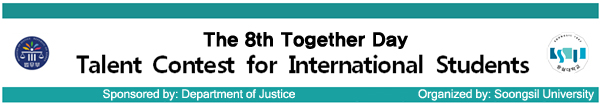 ◯ Inquiries and submission : Soongsil University, Global Education Center TeamEMAIL: ssuni@ssu.ac.kr    FAX: 02) 823-5915     Contact no: 02)820-0788, 0778Application FormApplication FormSchool nameTeam NameNo. of team membersPerformance Preliminary round application methodUCC(Online) (       )             Soongsil University (Offline) (       )Participant ListParticipant ListParticipant ListParticipant ListParticipant ListNo.NationalityNameDate of BirthContact number12345678910